Генеральная Ассамблея ВОИССорок пятая (24-я внеочередная) сессияЖенева, 8 и 9 мая 2014 г.УСЛОВИЯ НАЗНАЧЕНИЯ ГЕНЕРАЛЬНОГО ДИРЕКТОРАдокумент подготовлен Секретариатом	Статья 9(3) Конвенции, учреждающей Всемирную организацию интеллектуальной собственности (Конвенция ВОИС), предусматривает, что Генеральная Ассамблея определяет условия назначения Генерального директора.	При назначении Генерального директора в 2008 г. Генеральная Ассамблея учредила Рабочую группу по условиям назначения избранного Генерального директора (Рабочая группа) для выработки рекомендаций относительно условий, которые должны быть определены Генеральной Ассамблеей для назначения избранного Генерального директора, г-на Фрэнсиса Гарри.  Указанную Рабочую группу возглавил Председатель Генеральной Ассамблеи, и в ее состав вошли Председатель Координационного комитета в качестве заместителя Председателя Рабочей группы, а также в качестве ее членов – заместители председателей Генеральной Ассамблеи и Координационного комитета и координаторы Групп (см. документ WO/GA/36/12, пункт 2).	Генеральная Ассамблея определила условия назначения г-на Фрэнсиса Гарри на период с 1 октября 2008 г. по 30 сентября 2014 г., как это было рекомендовано в отчете Рабочей группы (см. документ WO/GA/36/12).  Копия контракта Генерального директора, одобренного Генеральной Ассамблеей, содержится в приложении к настоящему документу. 	Предлагается, чтобы для определения условий назначения г-на Фрэнсиса Гарри в качестве Генерального директора на второй срок была применена та же процедура и чтобы, соответственно, была учреждена Рабочая группа для выработки рекомендаций для Генеральной Ассамблеи. Рабочая группа представит свой отчет Генеральной Ассамблее к 9 мая 2014 г.  	Генеральной Ассамблее ВОИС предлагается учредить Рабочую группу по условиям назначения Генерального директора, как это предложено в пункте 4.	Генеральной Ассамблее ВОИС предлагается определить условия назначения Генерального директора после рассмотрения рекомендаций Рабочей группы.[Приложение следует]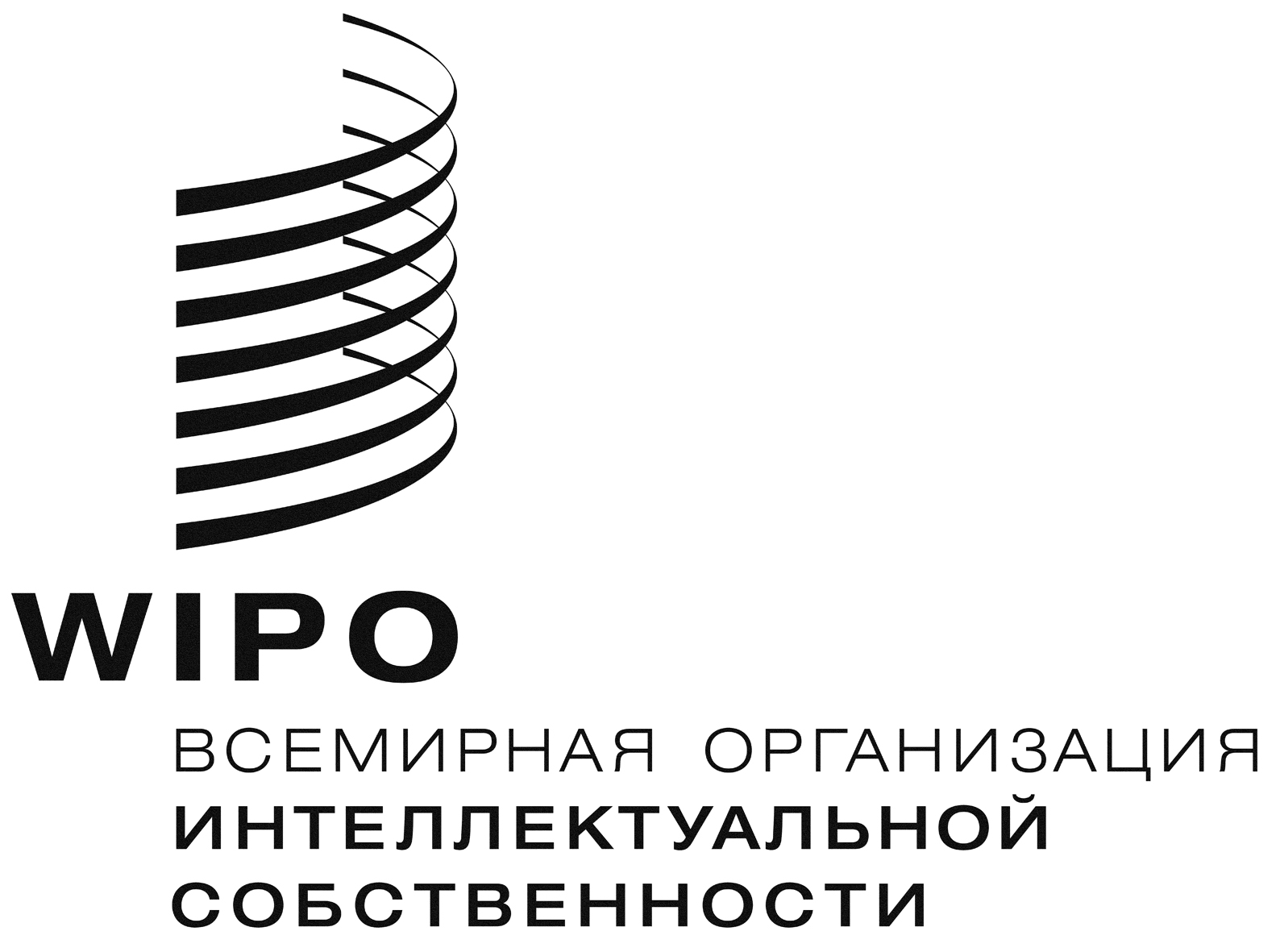 RWO/GA/45/1    WO/GA/45/1    WO/GA/45/1    оригинал:  английскийоригинал:  английскийоригинал:  английскийдата:  20 марта 2014 г.дата:  20 марта 2014 г.дата:  20 марта 2014 г.